Problem 1Problem 2Gridded ResponseMonday(No Calculator)(3,5) (4,2) (3,2) (7,6)Domain:_________________Range:__________________Function   /    Not a FunctionConvert the fraction into a decimalProblem 2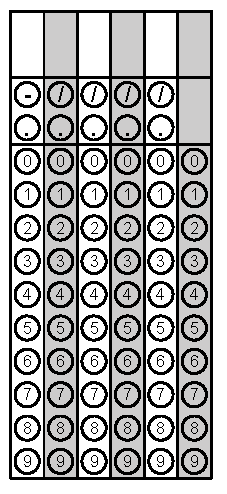 TuesdayGraph the points (3,4) (-2,1)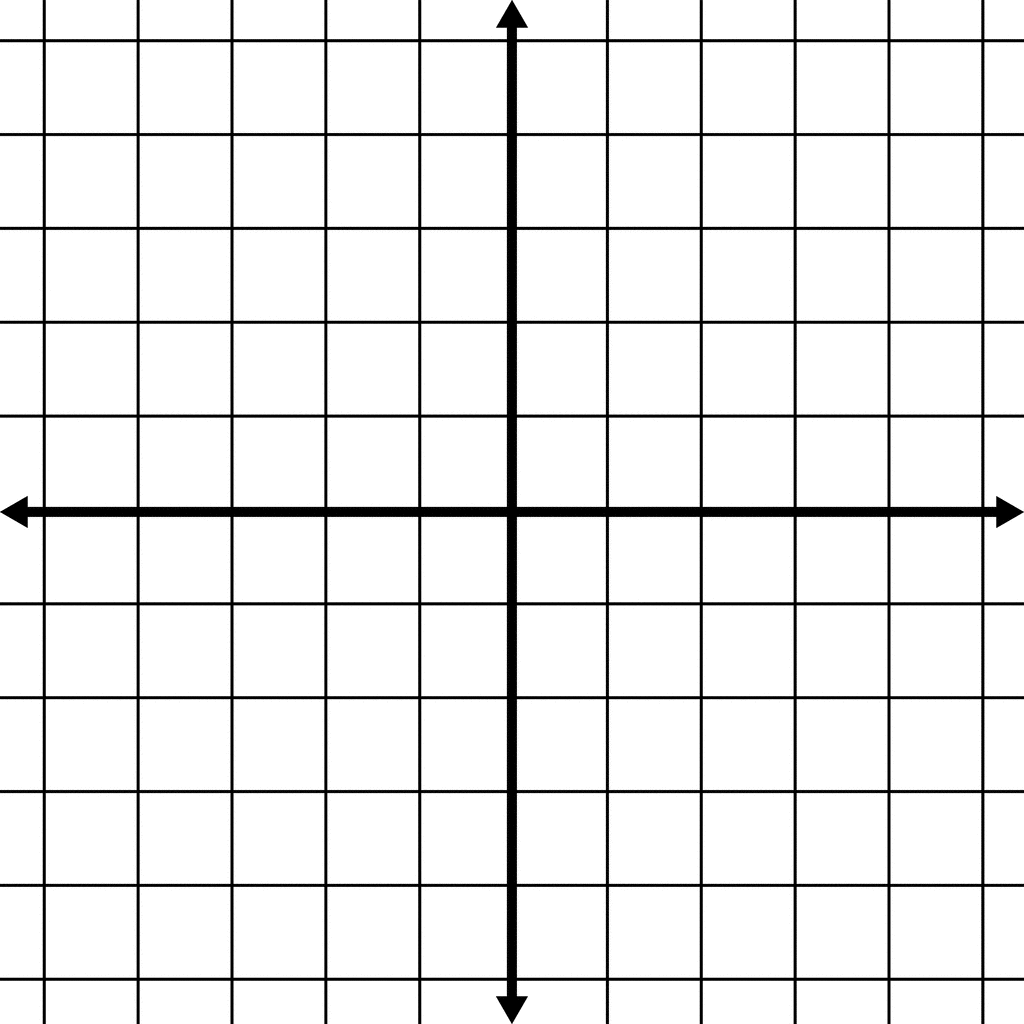 M = Solve the equation for x4x – 2x + 5 = 15Problem 2WednesdayCircle all categories that apply to the real number -6/3Irrational, Rational, Integer, Whole, NaturalFind the side length of the right triangle.A= 5, B =    ?   C = 10Problem 2ThursdaySimplifyFind the Rate of Change (Slope) from the tableProblem 2FridayIdentify the type of slope as positive, negative, zero, undefined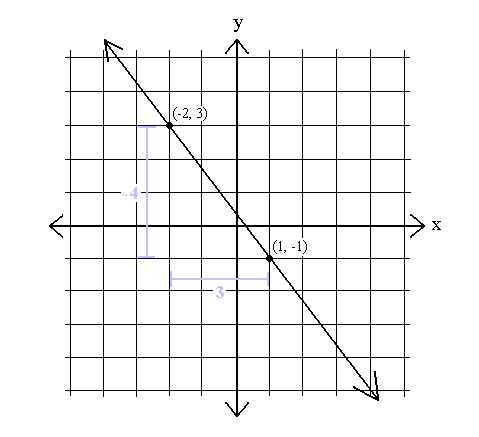 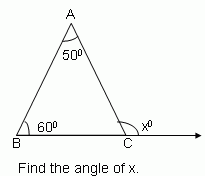 Problem 2